SOLICITUD DE CRÉDITONombre de la empresa: ________________________________ Dirección de facturación: ________________________________ ________________________________ ________________________________ Teléfono: _________________________
Años en actividad: __________ Número Dun & Bradstreet: _______________________ Dirección de entrega: ________________________________ ________________________________ ________________________________ Fax: ___________________ Cuentas por pagar – Contacto: Banco: ________________________________ Número de cuenta: ________________ Teléfono: ___________________________________ Fax: ______________________ Límite de crédito solicitado: __________________________ REFERENCIAS Empresa: ______________________________________ Teléfono: _______________________________ Fax: _______________________________ Referencia: _________________________________ Empresa: ______________________________________ Teléfono: _______________________________ Fax: _______________________________ Referencia: _________________________________ 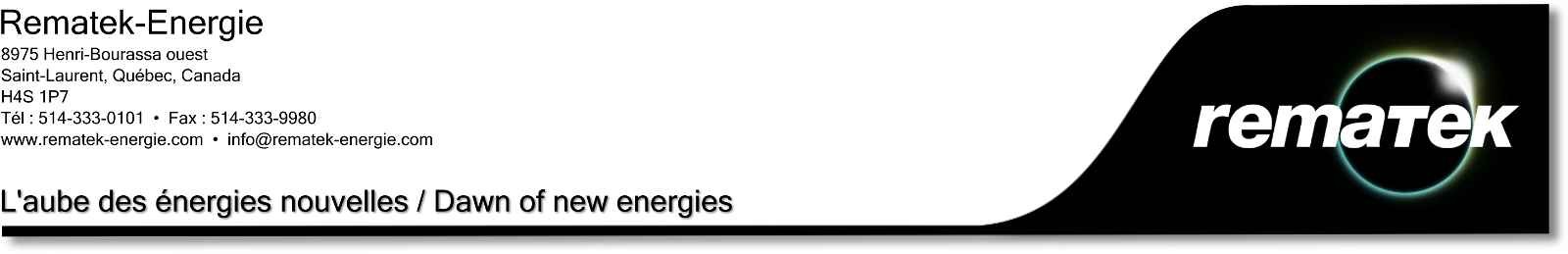 3. Empresa: ______________________________________ Teléfono: _______________________________ Fax: _______________________________Referencia: _________________________________ Aceptamos pagar dentro de los términos de:30 DÍAS NETOS Pagaremos con tarjeta de crédito Amex Visa Firma: ____________________________________
Cargo: ____________________________________ Fecha: _______________________________ 